I can write my name!Write your child’s name.  Have them trace or copy.  You may choose to go letter by letter if you prefer!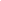 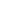 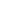 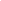 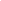 I can write slant lines!Have your child trace the lines, then try a few on their own!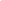 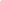 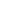 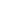 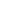 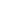 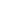 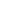 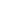 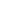 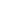 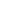 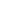 This is me!Have your child draw a picture of his or herself and tell you a sentence about it.  Write what they say at the bottom!I feel____________.Have your child draw a picture of how they feel and tell you a sentence about it.  Write what they say at the bottom!These are some things that make me happy!Have your child draw a picture or cut and glue pictures on here of things that make them feel happy.This is The Little Red Hen!Have your child draw a picture of the story and tell you a sentence about it.  Write what they say at the bottom!My body can________.Have your child draw a picture of what they can do and tell you a sentence about it.  Write what they say at the bottom!This is my family!Have your child draw a picture of their family and tell you a sentence about it.  Write what they say at the bottom!Number/dot cards for math activities!My Favorite ThingsFill this with pictures and drawings of your child’s favorite things!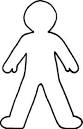 12345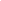 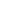 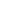 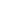 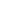 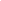 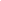 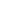 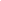 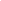 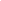 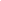 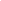 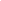 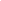 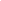 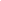 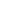 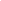 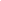 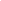 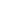 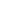 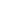 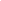 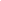 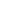 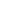 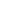 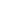 